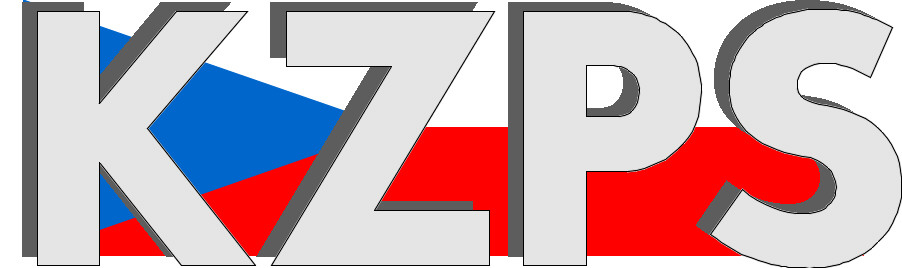 Konfederacezaměstnavatelských a podnikatelských svazů ČR Sekretariát:	    	 Václavské nám. 21	               tel.: 222 324 985                   	 110 00 Praha 1		               fax: 224 109 374  	            	            mail: kzps@kzps.cz S t a n o v i s k o Konfederace zaměstnavatelských a podnikatelských svazů ČRk „Návrhu nařízení vlády o započitatelných nákladech na bydlení a ubytování pro účely stanovení nároku na humanitární dávku a její výše“V rámci mezirezortního připomínkového řízení jsme obdrželi uvedený návrh. K němu Konfederace zaměstnavatelských a podnikatelských svazů ČR (KZPS ČR) uplatňuje následující doporučující a zásadní připomínky:Obecné připomínky: Obecné – k odůvodněníNávrh je v rozporu s čl. 13 směrnice 2001/55/ES, který stanoví povinnost členských států zajistit osobám požívajícím dočasné ochrany možnost přiměřeného ubytování nebo prostředků k obstarání ubytování. Čl. 13 odst. 3 směrnice sice stanoví, že při určování výše navrhované pomoci se má (u osob vykonávajících zaměstnání nebo samostatnou výdělečnou činnost) brát ohled na schopnost uspokojit své vlastní potřeby, avšak navrhovaná výše podpory bydlení/ubytování (resp. celková výše a způsob určení nároku na humanitární dávku, včetně určení tzv. zranitelných osob), povede k tomu, že se část osob propadne do chudoby a nebude mít možnost s takto nastavenou podporou přiměřené ubytování získat. Argumentace, že navrhovaná podpora bydlení je dostatečná, jelikož držitelé dočasné ochrany si mohou uspokojit své bytové potřeby svou aktivitou v rámci pracovního trhu, neobstojí. V situaci, kdy 66 % držitelů DO se se svými příjmy z výdělečné činnosti pohybuje na hranici pokrytí základních potřeb, je zřejmé, že se nejedná o neschopnost/neochotu jednotlivců zvýšit svoji pracovní aktivitu. Naopak je zřejmé, že se jedná o systémový problém, který z různých příčin (neznalost jazyka, nevyužívání kvalifikace aj.), neumožňuje držitelům dočasné ochrany dosáhnout lepšího uplatnění na trhu práce a tím i vyšších příjmů, aby mohli hradit své bytové potřeby vlastními prostředky.   Návrh je diskriminační. Návrh bezdůvodně zvýhodňuje jednu skupinu osob oproti jiné, když předpokládá diferenciaci započitatelných nákladů podle toho, zda se jedná o byty zapsané v evidenci či nikoliv, aniž by zde platila premisa rozdílných nákladů vynaložených na tento typ bydlení (která by tento rozdíl snad mohla ospravedlnit, k tomu srov. rozhodnutí NSS ze dne 29. září 2010, č. j.: 3 Ads 61/2010-48) a aniž by držitel dočasné ochrany (dále jen „DO“) měl možnost toto zařazení do evidence (a tím výši započitatelných nákladů) nějak ovlivnit.Navrhovaná výše započitatelných nákladů na bydlení/ubytování je zcela neadekvátní s ohledem na současnou situaci na trhu s bydlením a neodráží reálné ceny tržních nájmů ani reálné ceny za poskytnuté ubytování. Navrhovaná výše započitatelných nákladů na bydlení/ubytování (resp. celková výše a způsob určení nároku na humanitární dávku) povede ke zvýšení počtu osob, které si nebudou moci dovolit hradit reálné náklady na ubytování/bydlení. Budou tak ohroženi bezdomovectvím a propadem do chudoby. Tím se zvýší i tak velký prostor pro obchod s chudobou a různé formy vykořisťování. Již nyní při současném systému podpory žije v příjmové chudobě (při započtení dotace bydlení) 66% uprchlíků. Před propadem do totální chudoby je chrání (vedle současného systému humanitární dávky) bydlení zdarma. Jelikož dojde k zastavení tohoto systému podpory (resp. k zásadnímu snížení podpory bydlení oproti současnému příspěvku pro solidární domácnosti/příspěvku pro ubytovatele za nouzové ubytování), může se v příjmové chudobě ocitnout přes 80 % uprchlíků.Návrh nijak nezohledňuje velikost obce, ve které držitel DO bydlí, a tedy ani skutečnost, že náklady na bydlení jsou vyšší např. v Praze/Brně oproti menším městům/vesnicím. Návrh výše započitatelných nákladů tak parametricky neladí se systémem dávek na bydlení platným pro občany ČR a pro cizince s nárokem na sociální zabezpečení podle mezinárodního práva. Tento nesoulad může vyvolávat pocit nespravedlnosti jak na straně cizinců z Ukrajiny, tak na straně většinové populace. Návrh znevýhodňuje cizince z Ukrajiny: Zatímco normativní náklady na bydlení jsou stanoveny pro Prahu a Brno pro občany ČR a pro cizince s nárokem na sociální zabezpečení podle mezinárodního práva na úrovni 18 129 Kč pro jednotlivce nebo dvě osoby, předkládaný návrh počítá jen s 3 000 Kč, resp. 6 000 Kč pro cizince z Ukrajiny.Předkládací ani důvodová zpráva návrhu se ani nepokouší vyčíslit reálné dopady tohoto návrhu na držitele dočasné ochrany a jejich možnost zajistit si při navrhovaném nastavení výše podpory bydlení přiměřené bydlení, jak uvádí směrnice (viz bod 1). Chybí i vyčíslení počtu držitelů DO, kteří v důsledku navrhované úpravy nebudou mít prostředky na úhradu bydlení/ubytování a mohou skončit na ulici. Důvodová zpráva zároveň nijak neřeší situaci, kdy se nepodaří držiteli DO zajistit jiné ubytování/bydlení vlastními silami.  Ani neprokazuje, že existují dostatečně velké kapacity v samostatném bydlení či jiném ubytování, kam by se mohli držitelé DO přesunout, pokud si nebudou moci dovolit hradit stávající bydlení/ubytování. Důvodová zpráva také zcela pomíjí všechny negativní sociální dopady možného stěhování v podobě přerušení vazeb na školy, zdravotní služby a další typy podpory a včetně možné destabilizace celého systému, který se již dnes potýká se značnými problémy (nedostatečné kapacity škol, nedostatek lékařů apod.). Zároveň je třeba zdůraznit, že nevznikl systém mapující dostupné bydlení/ubytování, který by umožnil relokace v rámci ČR a podpořil tak přesun do dostupného bydlení pro některé skupiny uprchlíků. Navrhujeme doplnit odůvodnění. Navrhovaná výše započitatelných nákladů na bydlení/ubytování (resp. celková výše a způsob určení nároku na humanitární dávku – dále také „HuD“) má demotivační charakter pro zapojení držitelů DO na legální trh práce. V případech, kdy by držitel DO dosáhl pouze nižších příjmů, nebude motivován do zaměstnání nastupovat, jelikož by mu o tento příjem byla snížena podpora bydlení (resp. výše HuD). Prohloubí se i motivace k „práci na černo“, která je nevýhodná jak pro cizince s DO (prohloubí jejich postavení zranitelných osob na trhu práce), tak pro stát (ztráta na daních a odvodech na sociálním pojištění).Navrhovaná výše započitatelných nákladů na bydlení/ubytování je demotivační pro ubytovatele jiných osob, než zranitelných, neboť je zásadně snížena jak oproti dosavadnímu příspěvku pro solidární domácnosti, tak oproti dosavadnímu příspěvku pro ubytovatele za nouzové ubytování, aniž by byla tato skutečnost řádně odůvodněna a aniž by byly zmapovány možné dopady navrhovaného nastavení. Předkládací zpráva ani důvodová zpráva k návrhu neobsahují výpočty možných dopadů na držitele dočasné ochrany ani na solidární domácnosti. Není jasné, s jak velkými skupinami držitelů dočasné ochrany s různými příjmy, věkovou strukturou a strukturou domácností předkladatel počítá. Zcela chybí kalkulace o dopadech navrhovaných částek do různých skupin či příjmových situací cizinců (např. jednotlivec, matka s dítětem do 6 let bez příjmu, matka s dětmi do 6 let a do 18 let s částečným úvazkem či DPČ atd.). V uvedených dílčích údajích o možných dopadech v oblasti nákladů státu není uveden způsob výpočtu. Není provedena kalkulace dopadů na solidární domácnosti, které dosud získávaly solidární příspěvek, mohly získat příspěvky na energie od samotných uprchlíků a PpSD nebyl posuzován jako příjem pro daňové účely. Od držitelů DO, kteří budou mít nárok na HuD, získá podle návrhu solidární domácnost maximálně sníženou úhradu za bydlení, žádný příspěvek na energie a ještě bude muset příjem zdanit. Toto nastavení ohrozí právě nejzranitelnější skupiny (příjemce HuD) ztrátou bydlení, protože podmínky nebudou pro ubytovatele nadále přijatelné (viz k tomu níže).Navrhujeme doplnit odůvodnění. Návrh nařízení zvětšuje rozdíl mezi příspěvkem ubytovatelům dle z. č. 65/2022 Sb. a podporou bydlení mimo něj. Zatímco ubytovatelům dle z. č. 65/2022 Sb. zůstává úplata za zranitelné osoby ve výši přes 10 tisíc Kč měsíčně za osobu, solidárním domácnostem klesá možný příspěvek (a celkově se mění mechanismus jeho výplaty), ačkoliv kvalita bydlení v těchto domácnostech je řádově vyšší a umožňuje vyšší míru integrace do většinové společnosti. V důsledku toho je zvýhodňováno bydlení dočasného charakteru, oproti bydlení v bytech. Tento, jakož i další důsledky navrhovaného nařízení (blíže k tomu viz níže), jsou zcela v rozporu s proklamovaným záměrem návrhu (jakož i proklamovaným záměrem Lex Ukrajina V), kterým má být snadnější integrace uprchlíků v ČR.   Připomínka je zásadní. Konkrétní připomínkyB. K § 1 odst. 1 návrhu nařízení: § 1 odst. 1 předmětného návrhu má dopadat na situace, kdy osoba s udělenou dočasnou ochranou bydlí v bytech, jež jsou evidovány v systému evidence bytů, který spravuje Ministerstvo práce a sociálních věcí. Návrh předpokládá, že náklady na bydlení (tzv. započitatelné náklady na bydlení/ubytování) budou nově rozděleny podle toho, zda se bude jednat o bydlení v bytech, které budou registrovány v evidenci bytů, nebo v bytech či ostatních prostorách, které v evidenci bytů nebudou registrovány. Přičemž u bytů zařazených do evidence bytů se počítá s vyšší částkou podpory. Zapsat byt do evidence bytů však může pouze vlastník bytu (§6a odst. 3 zákona č. 66/2022 Sb). Výše započitatelných nákladů, které budou vstupovat do výpočtu humanitární dávky, je tak závislá na administrativním úkonu vlastníka bytu – tedy osoby, která není příjemce humanitární dávky. Vlastníkem bytu je navíc mnohdy osoba, se kterou držitel DO nemá žádný právní vztah (např. v případě družstevních bytů). Příjemce humanitární dávky tak na jedné straně nemůže nijak ovlivnit skutečnost, zda byt bude zapsán do evidence (jelikož to může učinit pouze vlastník), na druhé straně však na této skutečnosti (zápisu do evidence) závisí výše započitatelných nákladů, které vstupují do výpočtu HuD a ovlivňují schopnost příjemce HuD hradit své náklady na bydlení. Takto nastavený systém nákladů na bydlení, kdy je bezdůvodně zvýhodněna jedna skupina příjemců dávky oproti jiné, aniž by druhá skupina mohla tuto skutečnost ovlivnit svým jednáním, je diskriminační. Navrhovaná výše započitatelných nákladů na bydlení neodpovídá současné situaci na trhu s bydlením. Podle Deloitte Rent Index za 4Q 2022 dosahovala průměrná výše nových nájmů v tomto období v ČR 273 Kč/m2, přičemž v Praze to bylo průměrně 368 Kč/m2. Navržená výše započitatelných nákladů dle § 1 odst. 1 návrhu by tak například v Praze umožnila cizinci bez příjmů pronajmutí bytu pouze o velikosti osmi metrů čtverečních, přičemž do této částky nejsou započítané ostatní náklady spojené s nájmem bytu. ČSN 734301 přitom doporučuje plochu bytu 24 až 30 m² pro jednu osobu. Je tedy zjevné, že navrhovaná výše započitatelných nákladů neodpovídá tržním nájmům a držitelé DO si je tak nebudou moci dovolit hradit. Tato skutečnost, společně s dalším znevýhodněním držitelů DO na trhu s byty (jazyková bariéra, kulturní bariéra, diskriminace, nejistota ohledně podpory ze strany státu včetně nejistoty ohledně pobytového statusu) a komplikovanou situací ohledně nájemního bydlení v ČR obecně (bytová krize), povede k tomu, že značná část držitelů DO nebude schopna najít bydlení vlastní silou.Navrhovaná výše započitatelných nákladů na bydlení je také bez jakéhokoli odůvodnění snížena oproti dosavadnímu příspěvku pro solidární domácnosti. Ten dosud tvořil částku ve výši 5000,- Kč za jednu osobu, 9 000,- Kč za dvě osoby, 12 000,- Kč za tři osoby, 14.000,- Kč za čtyři osoby a 15.000,- Kč za pět a více osob za měsíc. Navrhované nařízení počítá s podporou bydlení pouze s částkou ve výši 3.000,- Kč za kalendářní měsíc pro 1 osobu, max 15 000 Kč za kalendářní měsíc pro 5 a více osob (navíc ve formě započitatelných nákladů na bydlení, které se promítnou do určení nároku na HuD a stanovení její výše). Návrh tak neodůvodněně nepřímo předpokládá, že komerční pronajímatelé budou ochotni pronajímat své nemovitosti cizincům za ještě nižší cenu než domácnosti, které byly motivované solidárními důvody. Tato úvaha je však zcela nereálná (viz k tomu údaj o průměrné výši nových nájmů v ČR výše). Navrhovaná výše započitatelných nákladů a její snížení oproti současnému příspěvku pro solidární domácnosti (společně s dalšími změnami, které přinesl Lex Ukrajina V) způsobí, že část tzv. solidárních domácností nebude nadále v ubytování držitelů DO pokračovat. NNO mají ze svého interního šetření informace o desítkách solidárních domácností, které se chystají ubytování ukončit. Držitelé DO z těchto solidárních domácností se tak ocitnou na komerčním trhu s byty, které si však s ohledem na navrhovanou zcela neadekvátní výši podpory bydlení nebudou moci dovolit. Většina osob tak bude muset hledat ubytování v různých formách hromadného ubytování dočasného typu (zejména pro zranitelné skupiny osob to bude jediná možná varianta, jelikož s takto nízkou podporou bydlení a objektivní nemožností získat příjem ze zaměstnání/podnikání nebudou mít možnost dosáhnout na samostatné bydlení) nebo bude ohrožena bezdomovectvím. Tento krok tak ohrozí celý proces integrace držitelů DO.  Návrh:Navrhujeme zvýšit započitatelné náklady na bydlení v bytech zařazených v evidenci bytů, a to nejméně na výši současného příspěvku pro solidární domácnost, tj. 5000,- Kč za jednu osobu, 9 000,- Kč za dvě osoby, 12 000,- Kč za tři osoby, 14.000,- Kč za čtyři osoby a 15.000,- Kč za pět a více osob, a zavést indexaci této částky u bytů v Praze/Brně a u bytů v obcích s alespoň 70.000 obyvateli.  nebo alespoňZvýšit započitatelné náklady na bydlení v bytech zařazených v evidenci bytů v případě zranitelných osob (dle § 6b odst. 3 zákona č. 65/2022 Sb.), a to nejméně na výši dvojnásobku základní částky, kterou navrhujeme navýšit. Jelikož tyto osoby objektivně nemají možnost získat příjem ze zaměstnání/podnikání a s navrhovanou výší započitatelných nákladů nebudou mít možnost dosáhnout na samostatné bydlení nebo si toto bydlení udržet.  Navýšená suma jim pomůže lépe vyjednávat s majiteli, aby nemuseli bydlení opouštět.Navrhujeme pro osoby, které jsou k 30. 6. v pracovní neschopnosti, navýšit započitatelné náklady na bydlení na minimálně dvojnásobek základní částky, kterou navrhujeme navýšit. Je to z důvodu minimalizace dopadu na sociální a zdravotní situaci osob v dočasné pracovní neschopnosti. Tyto osoby nemají od 1. 7. nárok na ubytování v nouzovém ubytování, ale vzhledem ke své pracovní neschopnosti nejsou schopny si bydlení zajistit svými silami v adekvátní kvalitě. Navýšená částka jim pomůže lépe vyjednávat s majiteli bytových kapacit. Zavést indexaci částky u bytů v Praze/Brně a u bytů v obcích s alespoň 70.000 obyvateli. Současně navrhujeme umožnit, aby zápis bytu do evidence bytů mohl učinit i držitel DO. Připomínka je zásadní. C. K § 1 odst. 2 návrhu nařízení:§ 1 odst. 2 návrhu dopadá na situace, kdy osoba s udělenou dočasnou ochranou bydlí v bytech, jež nejsou evidovány v evidenci bytů, nebo v ostatních prostorách sloužících k ubytování (jedná se převážně o prostory, které jsou dnes označené jako „nouzové ubytování“), pokud jsou tyto osoby výdělečně činné nebo jsou v evidenci uchazečů o zaměstnání (příp. se jedná o tzv. zranitelné osoby). Bydlení v bytech, které nejsou v evidenciPro bydlení v bytech, které nebudou v evidenci bytů, návrh počítá se započitatelnými náklady na ubytování ve výši 80 % částek pro byty, které budou zařazeny v evidenci bytů. K možnosti zápisu bytu do evidence pouze vlastníkem bytu viz připomínky k § 1 odst. 1 návrhu výše. Diferenciace započitatelných nákladů podle toho, zda se jedná o byty zapsané v evidenci či nikoliv, není nijak odůvodněna. Nemůže vycházet ani z premisy, že náklady na bydlení v evidovaných bytech jsou vyšší než náklady v bytech neevidovaných, jelikož v obou případech se jedná o nájem bytů, kde jsou náklady stejné (k tomu srov. rozhodnutí NSS ze dne 29. září 2010, č. j.: 3 Ads 61/2010-48). V takovém případě návrh neodůvodnitelně zvýhodňuje určitou skupinu osob oproti jiné a je diskriminační.  Navrhovaná výše započitatelných nákladů na ubytování neodpovídá současné situaci na trhu s byty a současně je bez jakéhokoliv odůvodnění zásadně snížena oproti dosavadnímu příspěvku pro solidární domácnosti. V důsledku toho si držitelé DO nebudou moci dovolit hradit komerční nájmy a solidární domácnosti nebudou motivovány v ubytování dále pokračovat. Většina osob tak bude muset hledat ubytování v různých formách hromadného ubytování dočasného typu (ubytovny) nebo bude ohrožena bezdomovectvím.  Podrobně k tomu viz připomínky k § 1 odst. 1 návrhu výše. Návrh:V případě, že nebude umožněno, aby zápis bytu do evidence mohl učinit i držitel DO, navrhujeme zvýšení započitatelných nákladů na ubytování v bytech nezařazených v evidenci bytů, a to nejméně na částku výši dle § 1 odst. 1 předmětného návrhu, kterou navrhujeme navýšit. Bydlení v ostatních prostorách sloužících k ubytováníNavrhovaná výše započitatelných nákladů na ubytování v ostatních prostorech je bez odůvodnění zásadně snížena oproti dosavadnímu příspěvku pro ubytovatele v nouzovém ubytování (350,- nebo 300,- Kč/den/osoba). Pokud nyní ubytovatelé za nouzové ubytování dostávají např. 350 Kč na osobu a noc, pak získávají cca 10,5 tis. Kč měsíčně za 1 osobu. Navrhované nařízení počítá s podporou ubytování v těchto typech zařízení pouze s částkou ve výši 2 400 Kč za kalendářní měsíc pro 1 osobu, max 12 000 Kč za kalendářní měsíc pro 5 a více osob (navíc ve formě započitatelných nákladů na ubytování, které se promítnou do určení nároku na HuD a stanovení její výše). Navrhované započitatelné náklady na ubytování ve výši necelých 77,5 Kč/osoba/den neodráží reálné ceny ani náklady ubytování v žádném z existujících ubytovacích zařízeních, natož v samostatných bytech. Většina osob, které dnes v hromadném ubytování bydlí, se tak ocitne v situaci, kdy podpora ubytování dle předloženého návrhu bude zcela nedostatečná. Je zřejmé, že v hromadném ubytování již nyní zůstávají zejména držitelé DO, jejichž situace jim neumožňuje zajistit si dostatečně vysoký výdělek, aby zaplatili komerční nájem (ať ve svém stávajícím ubytování nebo na trhu s byty). Často se jedná o osoby, které sice nespadají do úzké definice tzv. zranitelných osob dle Lex Ukrajina V, ale s ohledem na svůj věk, zdravotní komplikace nebo jiné objektivní skutečnosti nemohou najít zaměstnání. Při stávající výši úhrady ubytování nebude pro ubytovatele přijatelné, aby dostávali pouze částku odpovídající započitatelným nákladům na ubytování (pokud držitelé DO vůbec na tuto částku dosáhnou s ohledem na konstrukci výpočtu HuD). Z interního šetření NNO mezi ubytovateli vyplývá, že změny Lex Ukrajina V a navrhovaná výše započitatelných nákladů na ubytování budou pro značnou část ubytovatelů (48 % z oslovených ubytovatelů) znamenat ohrožení provozu. Někteří ubytovatelé jsou již rozhodnuti nejpozději k 1. 7. provoz ukončit.  53 % ubytovatelů uvedlo, že nechtějí ukončit provoz, ale budou chtít po ubytovaných poplatek ve výši současné kompenzace (tj. cca 10.500 Kč/osoba/měsíc). Důvodová zpráva k návrhu hovoří o cca 40 tisících osob, které nově nebudou patřit mezi zranitelné osoby s nárokem na bezplatné nouzové ubytování. Při navrhovaném nastavení výše podpory ubytování bude muset značná část těchto osob dosavadní ubytování opustit, jelikož nebude mít finanční prostředky na jeho úhradu. Návrh:Navrhujeme zvýšit započitatelné náklady na ubytování v ostatních prostorách k ubytování, a to nejméně na výši současného příspěvku pro solidární domácnost, tj. 5000,- Kč za jednu osobu, 9 000,- Kč za dvě osoby, 12 000,- Kč za tři osoby, 14.000,- Kč za čtyři osoby a 15.000,- Kč za pět a více osob. Ubytování v ubytovacích zařízení je placená služba, navýšená suma reflektuje reálné náklady na ubytování v těchto typech zařízení a pomůže držitelům DO vyjednávat s majiteli ubytovacích kapacit a spíše  reflektuje  reálné náklady.Navrhujeme pro osoby, které jsou k 30. 6. v pracovní neschopnosti, navýšit započitatelné náklady na ubytování na minimálně 6.000,- Kč/měsíčně/osoba. Je to z důvodu minimalizace dopadu na sociální a zdravotní situaci osob v dočasné pracovní neschopnosti. Tyto osoby nemají od 1. 7. nárok na ubytování v nouzovém ubytování, ale vzhledem ke své pracovní neschopnosti nejsou schopny si bydlení zajistit svými silami v adekvátní kvalitě. Navýšená suma jim pomůže lépe vyjednávat s majiteli ubytovacích kapacit. Připomínka je zásadní. c) bydlení ve sdílených solidárních domácnostech Ačkoliv § 8 zákona č. 66/2022 Sb., ve znění účinném k 1. 7. 2023 předpokládá, že fyzické osobě, která bezplatně poskytla ubytování cizinci s dočasnou ochranou a která s ubytovanou osobou toto ubytování sdílí, se poskytuje příspěvek pro solidární domácnost, dle informací ze strany MPSV k faktickému naplnění tohoto ustanovení nedojde, jelikož se neplánuje přijetí nařízení vlády k jeho provedení. Jediná podpora pro tyto tzv. solidární sdílené domácnosti tak bude možná skrz § 1 odst. 2 navrhovaného nařízení, tj. skrz započitatelné náklady na ubytování, které vstupují do výpočtu HuD. Tato podpora je však zásadně snížena oproti dosavadnímu příspěvku pro sdílené solidární domácnosti a povede k tomu, že solidární domácnosti nebudou motivovány v ubytování dále pokračovat, podrobně viz k tomu připomínky k § 1 odst. 1 návrhu výše. Návrh:Navrhujeme, aby bylo vydáno nařízení k provedení § 8 zákona č. 66/2022 Sb., kdy výše příspěvku pro solidární sdílenou domácnost bude odpovídat minimálně na výši současného příspěvku pro solidární domácnost, tj. 5000,- Kč za jednu osobu, 9 000,- Kč za dvě osoby, 12 000,- Kč za tři osoby, 14.000,- Kč za čtyři osoby a 15.000,- Kč za pět a více osob.Nebo (pokud nařízení k provedení § 8 zákona č. 66/2022 Sb. nebude vydáno) aby bylo alespoň umožněno zapsat i tyto sdílené byty do evidence bytů a umožnit tak ubytovaným držitelům DO dosáhnout na započitatelné náklady na bydlení dle § 1 odst. 1 navrhovaného nařízení, kterou navrhujeme navýšit. Připomínka je zásadní.Kontaktní osoby:Mgr. Petr Hanuš			e-mail: petr.hanus@uzs.cz   		mob:	608 227 367   Mgr. Klára Boumová			e-mail: klara.boumova@charita.cz	mob:	731 646 938Dr. Jan Zikeš				e-mail:	zikes@kzps.cz			tel:	222 324 985V Praze dne 12. května 2023 										        Jan W i e s n e r		                                                                            			             prezident